Atal Bihari Vajpayee –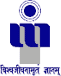 Indian Institute of Information Technology and Management GwaliorMorena Link Road, Gwalior – 474015, MP, IndiaVLSI Chip Design Hands on using open source (16-20 Dec 2019)Name of the Applicant: ................................................................................ (in block letters)Father’s Name: ............................................................................................ Designation: Faculty / Industry Professional / Other	(Tick one) Write detail in case of other: ………………………….Name of the Institution/organization to which the candidate belongs: ................................................................................................................................................... Address for communication: ................................................................................................................................................... ......................................................................................................…………............................... E-mail (preferably at organization): ...........................................................................................Mobile No: ................................................................................................................................. Gender: Male / Female / Other (tick one)	Date of birth and Age: ........................................ Aadhar Card No: ................................................ Do you belong to SC / ST: Yes / No (If Yes, attach photo copy of the proof)Payment by DD/online transfer for Rs.1000/- (refundable):Highest educational Qualifications with specialization: Accommodation required: Yes / No Declaration and ForwardingThe information provided is true to the best of my knowledge and belief.Signature of the ApplicantForwarded by Head of the Institution/Organization/IndustrySignature & SealPayment Mode Bank Name Demand Draft No./ Transaction ID Date DD / Online